March 12, 2022To : All Members/ Non-Members,                                                                                            EVs Transforming Mobility : Summit and Expo  EV Summit : 23rd  March, 2022 ; From 11:00am to 2:30pm; India Expo Centre & Mart, Greater Noida, India   Focus : Localisation With renewed thrust on electric mobility by the Government of India owing to the recent announcement of modifications to FAME - II as also PLIs for ACC Battery and Auto & Auto Components, India is all poised to becoming the EV manufacturing hub for the world with a focused and structured EV supply chain in place.
With this perspective, I am pleased to advise that ACMA in association with SIAM, is organizing a Summit & Exhibition on EVs - Transforming Mobility on 23-24 March 2022, (Physical Show). The event will witness industry leaders discussing the future roadmap of electric mobility in India. The forum will also showcase the capabilities and products manufactured by the domestic component industry for electric vehicles, lithium batteries, key EV aggregates and charging infrastructure, amongst others.Whilst the conference will focus on Opportunities for EV Component Localization and Manufacturing opportunities, It will also provide an apt forum for OEMs, Tier 1s/ Tier 2s, MSMEs, policy makers, associations, academia and other stakeholders  to exchange thoughts on this emerging segment.   Mr. Amitabh Kant, CEO, Niti Aayog; Dr. Pawan Goenka, Chairman - SCALE Committee, GOI; Mr. Vikram Kirloskar, Vice Chairman - SCALE Committee, GOI & Vice Chairman, Toyota Kirloskar Motors has been invited to be the Chief Guest and Guest of Honour respectively for this summit and exhibition while  speakers from OEM’s – International & Domestic, and component manufacturers will also share their perspective.The event is being held concurrently with two other premier events of ACMA – the Auto Technology Partnership Summit & Expo, and the iAutoConnect – International Reverse Buyers Sellers Meet.Over 150 component manufacturers will be displaying their products and technologies at the Exhibition. Further, international delegations have also confirmed their attendance at this exclusive B2B event.A nominal fee of INR 5000/- +GST will be charged per delegate to join the Summit on 23rd March 2022 from 11:00am to 2:30pm (followed by lunch).  Please register using the following link to confirm your participation.  Do please note as visitors to the exhibition are restricted, registration for the summit will allow you entry to the exhibition on the day of summit.  Registration Link : https://forms.gle/ebe3ns9WASYyYR6F8 I am confident that you will heartily participate in this unique event and make good use of the opportunity. I look forward to your confirmation.With warm regards,Sd/- SecretaryRef. No: ACMA/2021-22/86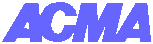   Automotive Component Manufacturers Association Of India The Capital Court,  6th Floor
Olof Palme Marg,Munirka
New Delhi 110 067,  India
Tel: + 91-11-26160315   Fax : +91-11-26160317    acma@acma.in | www.acma.in